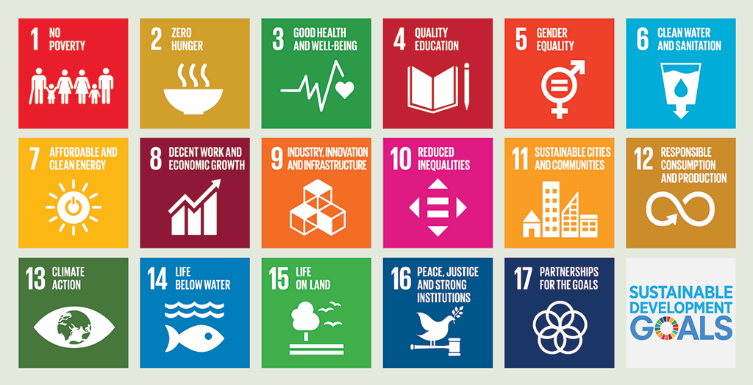 9 People to Place1 No PovertyZayaGia2 Zero HungerCaitlyn Brayden3 Good Health & Well BeingNevaehMohamed4 Quality EducationGabyIsaiah5 Gender EqualityGenesisAnna6 Clean WaterAlexAsher7 Affordable & Clean EnergyDiegoAddie8 Decent Work & Economic GrowthJulia9 Industry, Innovation & InfrastructureDemitriJosh10 Reduced InequalitiesKailei11 Sustainable Cities & CommunitiesAndresWaylon12 Responsible consumption & Production???13 Climate ActionRyderErika14 Life Below WaterRileySam15 Life On LandCole Marie16 Peace, Justice & Strong InstitutionsHunterMartin17 Partnerships for the GoalsMrs. SamaddarUN Sustainable GoalsTeam Samaddar